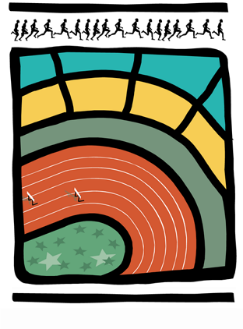 AVIS AUX CERCLES 2017 / N°23LL/EL/71									Bruxelles, le 5 juillet 20171.	Communiqué DE LA LBFA1.1.	EA – Conférence aux organisateurs joggings, marathon, trail…2.	Communiqué DES CERCLES2.1.	Communiqué du RESC – ajout Disque Jun H – Brussels GP – 9/07/172.2.	Communiqué de DAMP – suppression meeting 15/07/2017Communiqué DE LA LBFAEA – Conférence aux organisateurs joggings, marathon, trail…European Running Business ConferenceLa Fédération Européenne d’Athlétisme, l’EA, organise une conférence destinée aux organisateurs de jogging, marathon, trail, …Veuillez trouver en annexe le courrier d’invitation et l’horaire. Les clubs organisateurs souhaitant participer à la conférence s’inscrivent, à leurs frais, directement sur la plateforme de l’European Athletics (comme indiqué dans le courrier annexé).Communiqué DES CERCLESCommuniqué du RESC – ajout Disque Jun H – Brussels GP – 9/07/17Ajout du Disque juniors hommes lors du Brussels Grand-Prix le 9/07/17Communiqué de DAMP – suppression meeting 15/07/2017DAMP annule le meeting n° 2293 intitulé " Match interrégional Grande Région " prévu à Saint-Mard le samedi 15.07.17 à 14h30.  La tenue du meeting sera envisagée à une date ultérieure.